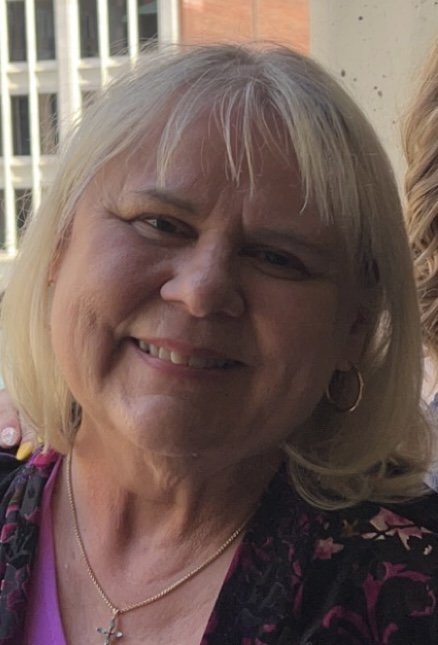 Mrs. Hockensmith PhD, MSN, RN is a tenured Assistant Professor in the Department of Nursing and Allied Health at the Indiana University of Pennsylvania (IUP). She has been working in nursing education since 2009. She has experience in the classroom, clinical and online setting.  Prior to becoming a nurse educator, she worked as a staff/charge registered nurse in the emergency department for 32 years. Other areas of clinical experience include Intravenous therapist and charge nurse surgical unit.  Research interests include nursing as caring, dissertation on the clinical nurse preceptor experiences, student nurse clinical transitions, and  leadership succession. Mrs. Hockensmith obtained a PhD in nursing from the Indiana University Pennsylvania.  She has been an active member and past chapter president in Sigma Theta Tau International, Zeta Lambda. Also, she has been a member of Emergency Nurses Association and a faculty member in the National League for Nursing.